Информационное письмоО проведении чемпионатов, кубков, первенств России, всероссийских соревнований, чемпионатов Федеральных округов Российской Федерации по спортивному туризму группы спортивных дисциплин «маршрут» и международных соревнований по спортивному туризму (спортивные походы - группа спортивных дисциплин «маршрут»)  2014 г.В соответствии с Положением о межрегиональных и всероссийских официальных спортивных соревнованиях по спортивному туризму (номер-код вида спорта – 0840005411Я) на 2014 год, утвержденном Минспортом России (http://www.tssr.ru/main/calendar/1527/), Федерация спортивного туризма  России  сообщает о начале работы Судейских коллегий и комиссий по допуску участников чемпионатов, кубков, первенств России, всероссийских и международных соревнований, чемпионатов Федеральных округов Российской Федерации по спортивному туризму группы спортивных дисциплин "маршрут".1. Общие положения1.1. Отчетные документы на чемпионаты, кубки России, всероссийские и международные соревнования принимаются  в  ФСТР по адресу:    127055, Москва, ул.Новослободская, д.31, стр.2, Ярошевскому А.Э. (для контактов - Ярошевский Алексей Эдуардович, тел.  + 7 (985) 765 2462;  эл. пдрес: yae@astravel.ru)  или  - 123056, Москва, а/я 125 Панову С.Н. (для контактов - Панов Сергей Николаевич, 
тел.  + 7 (903) 6641859; эл. пдрес:  snpanov@mail.ru)Отчеты, направленные в ГСК по почте, принимаются к рассмотрению по фактической дате их получения (по дате почтового штемпеля отделения связи ). Дата отправления на почтовом штемпеле отделения связи отправителя во внимание не принимается.Отчетные документы передаются вместе с сопроводительным письмом за подписью руководителя органа исполнительной власти субъекта Российской Федерации в области физической культуры и спорта или руководителя регионального отделения федерации спортивного туризма.К документам прилагается файл-справка о прохождении спортивного туристского маршрута в формате .xls  и копия квитанции об оплате стартового взноса (500 рублей с каждого участника группы). Образец предварительной заявки на соревнования и справки о прохождении спортивного туристского маршрута приведены в Приложении 1 и Приложении 2 к данному документу.1.2. Оплата стартовых взносов команд производится на расчетный счет ФСТР с пометкой «Целевой взнос на уставную деятельность - соревнования». Команды других стран оплачивают стартовые взносы при сдаче отчетных материалов в ГСК. Реквизиты для безналичной оплаты:Общероссийская общественная организация «Федерация спортивного туризма России"ИНН  7715095042;  КПП  771501001АКБ "ПЕРВЫЙ ИНВЕСТИЦИОННЫЙ" (ЗАО)к/сч  30101810900000000408р/сч  40703810600070000008БИК  044525408ОКОНХ  98500;  ОКПО  00035665Квитанции для оплаты могут быть высланы по требованию.2. Подведение итогов соревнований (сезон 2013-2014 г.г.)2.1. Чемпионат России по спортивному туризму, 2-й этап - заключитедьный (сезон 2013 - 2014 г.г.), мужчины, женщины.Все спортивные дисциплины группы дисциплин "маршрут", маршруты 4-6 к.с.2.2. Кубок России по спортивному туризму, 2-й этап - заключительный (сезон 2013 - 
2014 г.г.), мужчины, женщины.Спортивная дисциплина "маршрут–на средствах передвижения (1-6 категория)", средство передвижения – велосипед, маршруты 4-6 к.с.2.3. Всероссийские соревнования по спортивному туризму, 2-й этап - заключительный (сезон 2013-2014 г.г.), мужчины, женщины.Спортивная дисциплина "маршрут–на средствах передвижения (1-6 категория)", средство передвижения – велосипед, маршруты 1-3 к.с.2.4. Место проведения судейства прохождения спортивных туристских маршрутов, подведения итогов и награждения победителей соревнований  – г.Москва.Программа судейства:— Заезд судей  – 1.04.2014 г. (вторник)— Установочный семинар судей судейских бригад – 18:00, 01.04.2014 г. – г.Москва, МОСГОРСЮТУР, Москва, Багратионовский проезд, д.10. (станция Метро «Фили»).— Работа судейских бригад соревнований  – с 01.04.2014 г. по 04.04.2014 г.— Объявление результатов судейства и размещение Итоговых протоколов судейства – 16:00, 04.04.2014 г.на сайте ФСТР  http://www.tssr.ru/  и информационном стенде в помещении ФГБОУ ДОД “Федеральный Центр Детско-юношеского туризма и краеведения” (далее - ФЦДЮТиЭ) по адресу Москва, ул. Волочаевская, д.38А, Конференц–зал. (ст. метро «Площадь Ильича» или «Римская»).— Подведение итогов, награждение победителей соревнований  – 17:00, 05.04.2014 г., ФЦДЮТиК, ул. Волочаевская, д.38А. Конференц–зал.— Закрытие соревнований, отъезд делегаций от регионов – 06.04.2014 г.2.5. Международных соревнования  по спортивному туризму 2014 г.Спортивные походы - группа спортивных дисциплин «маршрут», маршруты 4-6 к.с.Соревнования проводятся в соответствии с Положением  МФСТ (http://www.tssr.ru/mfst/1521/)3. Заявки, прохождение спортивных туристских маршрутов 
и подведение итогов (сезон 2014 – 2015 г.г.)3.1. Работа Судейских коллегий и комиссий по допуску участников чемпионатов, 
кубков, первенств России, всероссийских соревнований, чемпионатов Федеральных округов Российской Федерации по группе спортивных дисциплин "маршрут" (сезон 2014 – 2015 г.г.):До  27.04.2014 г. – работа комиссии по допуску участников соревнований по приему предварительных заявок по группе спортивных дисциплин "маршрут" для всех дисциплин кроме спортивной дисциплины "маршрут – лыжный (1-6 категория)".До  01.03.2014 г. – работа комиссии по допуску участников соревнований по приему предварительных заявок по спортивной дисциплине "маршрут – лыжный (1-6 категория)".С 01.01.2014 г. по 31.12.2014 г. – работа Судейских коллегий по приему маршрутных документов и допуску к соревнованиям спортивных туристских групп; прохождение участниками соревнований, заявленных спортивных туристских маршрутов.3.2. Чемпионат России по спортивному туризму (сезон 2014-2015 г.г.), мужчины, женщины.Все спортивные дисциплины группы дисциплин "маршрут", маршруты 4-6 к.с.В спортивной дисциплине "маршрут–на средствах передвижения (1-6 категория)", средство передвижения – велосипед.Предварительные заявки подаются до 26.04.2014 г. по следующим электронным и/или почтовым адресам: 127282, г. Москва, Студеный пр., д. 7; e-mail: cmkktssr@mail.ru; 
www.tssr.ru; cправки по телефону: 8-(925)-744-62-63, .3.3. Кубок России по спортивному туризму, (сезон 2014-2015 г.г.), мужчины, женщины.Спортивная дисциплина "маршрут–на средствах передвижения (1-6 категория)", средство передвижения – авто-мото, маршруты 4-6 к.с.С 15.01.2014 г. по 31.12.2014 г. – прохождение спортивных туристских маршрутов участниками, допущенными к соревнованиям.Март-апрель 2015 г. – подведение итогов Судейской коллегией соревнований.Предварительные заявки подаются до 26.04.2014 г. по следующим электронным и/или почтовым адресам: 127282, г. Москва, Студеный пр., д. 7; e-mail: cmkktssr@mail.ru; 
www.tssr.ru; также e-mail: samarin.1947@mail.ru; cправки по телефону: 8-(903)-144-01-01.3.4. Первенство России по спортивному туризму (юниоры, юниорки: 16-21 год)Все спортивные дисциплины группы дисциплин "маршрут", )», маршруты 1-3 к.с.С 15.01.2014 г. по 13.12.2014 г. – прохождение спортивных туристских маршрутов участниками, допущенными к соревнованиям.С 14.12.2014 г. по 26.12.2014 г. – подведение итогов Судейской коллегией соревнований.Предварительные заявки подаются до 28.04.2014 г. по следующим электронным и/или почтовым адресам: 127282, г. Москва, Студеный пр., д. 7, e-mail: cmkktssr@mail.ru; 
www.no-tssr.ru; 630126, г. Новосибирск-126, а/я 163, e-mail: dobarina@ngs.ru, gigarev@ngs.ru, справки по телефону: 8-(913)-900-85-91 или 8-(913)-464-65-78.3.5. Всероссийские соревнования по спортивному туризму (сезон 2014-2015 г.г.), мужчины, женщиныВсероссийские соревнования по спортивной дисциплине "маршрут – на средствах передвижения (1-6 категория)" проводятся на спортивных туристских маршрутах 4-6 категории сложности, пройденных с использованием средств передвижения  велосипед.С 01.01.2014 г. по 31.12.2014 г. – прохождение спортивных туристских маршрутов участниками, допущенными к соревнованиям.Предварительные заявки подаются до 28.04.2014 г. по следующим электронным и/или почтовым адресам: 127282, г. Москва, Студеный пр., д. 7, e-mail: cmkktssr@mail.ru; 
www.tssr.ru; также e-mail: dymba2-5@yandex.ru; cправки по телефону: 8-(916)-113-61-24 Романов Дмитрий.Март-апрель 2015 г. – подведение итогов Судейской коллегией Чемпионата.3.6. Всероссийские соревнования по спортивному туризму (юноши, девушки 14-15 лет)Все спортивные дисциплины группы дисциплин "маршрут", кроме 
«маршрут-парусный (1-6 категория)» и «маршрут-спелео (1-6 еатегория)», маршруты 1-3 к.с.Спортивная дисциплина "маршрут–на средствах передвижения (1-6 категория)": средство передвижения – велосипед.С 01.01.2014 г. по 15.11.2014 г. – прохождение спортивных туристских маршрутов участниками, допущенными к соревнованиям.С 16.11.2014 г. по 20.12.2014 г. – подведение итогов Судейской коллегией соревнований.Предварительные заявки подаются до 28.04.2014 г. по следующим электронным и/или почтовым адресам: 127282, г. Москва, Студеный пр., д. 7, e-mail: cmkktssr@mail.ru; 
www.tssr.ru; также e-mail: idrogov@mail.ru; cправки по телефону: 8-(499)-148-71-11.Декабрь 2014 г. – подведение итогов Судейской коллегией соревнований.4. Чемпионаты Федеральных округов РФ  по спортивному туризмуВсе спортивные дисциплины группы дисциплин "маршрут"4.1. Северо-западный Федеральный округСпортивный сезон 2014 г. С 15.01.2014 г. по 25.12.2014 г. – прохождение спортивных туристских маршрутов участниками, допущенными к соревнованиям и подведение итогов.Предварительные заявки подаются по следующим электронным и/или почтовым адресам: 167000, Республика Коми, г. Сыктывкар, ул. Орджоникидзе, д. 40, кв. 77; e-mail: ftrkomi@yandex.ru; справки по телефону: 8-904-233-56-10.Место проведения судейства, подведения итогов и награждения победителей – 
г. Сыктывкар.4.2. Центральный Федеральный округСпортивный сезон 2013 – 2014 г.г. С 03.03.2014 г. по 07.03.2014 г. – подведение итогов Судейской коллегией соревнований.Место проведения – г. Москва. Справки по следующим электронным и/или почтовым адресам: 109004, г. Москва, ул. Александра Солженицына, д. 17, МГЦТК; www.fst-otm.net; cправки по телефону: 8-(495)-911-39-81. Главный судья – Величко Павел Спартакович, e-mail: pavel-vel@yandex.ruСпортивный сезон 2014 – 2015 г.г. С 01.03.2014 г. по 31.12.2014 г. – прохождение спортивных туристских маршрутов участниками, допущенными к соревнованиям.Март 2015 г. – подведение итогов Судейской коллегией соревнований.Предварительные заявки подаются по следующим электронным и/или почтовым адресам: 109004, г. Москва, ул. Александра Солженицына, д. 17, МГЦТК; www.fst-otm.net; cправки по телефону: 8-(495)-911-39-81. Главный судья – Величко Павел Спартакович, e-mail:
pavel-vel@yandex.ru4.3. Южный Федеральный округСпортивный сезон 2013 – 2014 г.г. С 10.03.2014 г. по 14.03.2014 г. – подведение итогов Судейской коллегией соревнований.Место проведения – 354000, Краснодарский край, г. Сочи, Главпочтамт, Тимофееву Дмитрию Владимировичу; e-mail: val444@gmail.com; справки по телефону 8-916-493-63-48.Спортивный сезон 2014 – 2015 г.г. С 01.03.2014 г. по 31.12.2014 г. – прохождение спортивных туристских маршрутов участниками, допущенными к соревнованиям.Март 2015 г. – подведение итогов Судейской коллегией соревнований.Предварительные заявки подаются по электронным и/или почтовым адресам:
354000, Краснодарский край, г. Сочи, Главпочтамт, Тимофееву Дмитрию Владимировичу; e-mail: val444@gmail.com; справки по телефону 8-916-493-63-48.4.4. Дальневосточный федеральный округ и Сибирский федеральный округ
(зональные соревнования)Спортивный сезон 2013 – 2014 г.г. С 01.03.2014 г. по 06.03.2014 г. – подведение итогов Судейской коллегией соревнований.Место проведения – г. Новосибирск. Справки по следующим электронным и/или почтовым адресам: 630126, г. Новосибирск-126, а/я 163; e-mail: govorum@ngs.ru; gigarev@ngs.ru; dobarina@ngs.ru; и телефонам: 8-(913)-464-65-78, 8-(913)-900-85-91, 8-(383)-216-37-88; 
www.no-tssr.ruСпортивный сезон 2014 – 2015 г.г. С 15.01.2014 г. по 16.12.2014 г. – прохождение спортивных туристских маршрутов участниками, допущенными к соревнованиям и подведение итогов.Предварительные заявки подаются по следующим электронным и/или почтовым адресам: 630126, г. Новосибирск-126, а/я 163; e-mail: govorum@ngs.ru; gigarev@ngs.ru; dobarina@ngs.ru; www.no-tssr.ru; и телефонам: 8-(913)-464-65-78, 8-(913)-900-85-91, 8-(383)-216-37-88 4.5. Приволжский федеральный округ и Уральский федеральный округ
(зональные соревнования)Спортивный сезон 2013 – 2014 г.г. С 03.03.2014 г. по 07.03.2014 г. – подведение итогов Судейской коллегией соревнований.Место проведения – г. Уфа. Справки .по следующим электронным и/или почтовым адресам: 450062, г. Уфа, а/я 8к, Шорникову Д.В.; e-mail: e3201@ufacom.ru; и телефонам: 8-(347)-238-73-54 раб. тел.; 8-(347)-238-37-90 дом. тел. – главный судья Киселёв Вячеслав Александрович.Спортивный сезон 2014 – 2015 г.г. С 01.01.2014 г. по 31.12.2014 г. – прохождение спортивных туристских маршрутов участниками, допущенными к соревнованиям и подведение итогов.Предварительные заявки подаются по следующим электронным и/или почтовым адресам: 450062, г. Уфа, а/я 8к, Шорникову Д.В.; e-mail: e3201@ufacom.ru; и телефонам: 8-(347)-238-73-54 раб. тел.; 8-(347)-238-37-90 дом. тел. – главный судья Киселёв Вячеслав Александрович.Полная информация о подаче предварительных заявок на участие в соревнованиях, требованиях к участникам и условиях допуска спортивных туристских групп к соревнованиям, адреса и сроки подачи отчетных документов приводятся в Положением о межрегиональных и всероссийских официальных спортивных соревнованиях по спортивному туризму (номер-код вида спорта – 0840005411Я) на 2014 год, утвержденном Минспортом России (http://www.tssr.ru/main/calendar/),Приложение 1 Форма (образец) предварительной заявки
для спортивных соревнований группы дисциплин «маршрут»В Главную судейскую коллегию 
спортивных соревнований Чемпионат России по спортивному туризму 2014 г. наименование соревнованийПРЕДВАРИТЕЛЬНАЯ ЗАЯВКАСпортивная туристская группа   Свердловская область, г.Екатеринбург						Субъект РФ, город, организация, спортивный клубДисциплина: маршрут-водный (1-6 категория), код 0840041811Я Категория сложности маршрута: шестая Географический район: Восточный Саян Сроки прохождения маршрута: с  28  июля по  20  августа 2014 г.Нитка маршрута (для водных маршрутов - река): г.Екатеринбург - ст.Слюдянка - верховья р.Китой – сплав по р. Китой – пос. Раздолье - г.Ангарск — г.Екатеринбург В группе всего 6 человекРуководитель спортивной туристской группы: Иргибаев Олег Витальевич , 								 Ф.И.О., спортивный разряд, звание 1 разряд Домашний адрес: 620149 г.Екатеринбург , ул Бардина, д.10, кв.80 Телефон : 89222050206, e-mail: o_legusir@mail.ru Тренер группы _____________________________________________________  						 Ф.И.О., спортивный разряд, звание.Участники группы ознакомлены с Положением о межрегиональных и всероссийских соревнованиях по спортивному туризму на 2014 год Руководитель аккредитованной региональной федерации спортивного туризма, спортивного клуба, регионального отделения Общероссийской общественной организации «Федерация спортивного туризма России» 				 _________________ /________________/ 					 Подпись 			 Ф.И.О.М.П.Руководитель органа исполнительной власти субъекта Российской Федерации в области физической культуры и спорта  				 _________________ /________________/ 					 Подпись 			 Ф.И.О.М.П.Справочно.  Имя файла-предварительной заявки (в эл.виде) в формате текстового редактора  Word:Pred_Za_Ц_<фамилия рук-ля>_МФСТ2014_К.doc Где -Ц — порядковый номер вида туризма в поле штампа МКК (смотри ниже),
         К — категория сложности маршрута (Приведенный выше текст  в Предзаявке  должен отсутствовать)Порядковый номер вида туризма (Ц):маршрут-пешеходный (1-6 категория) 				1маршрут-лыжный (1-6 категория) 					2маршрут-горный (1-6 категория)					3маршрут-водный (1-6 категория) 			4маршрут-велосипедный (1-6 категория) 				5маршрут-авто-мото (1-6 категория) 				6маршрут-спелео (1-6 категория) 					7маршрут-парусный (1-6 категория) 				8маршрут-конный (1-6 категория) 					9Пример имени файла Предварительной Заявки: маршрут водный, 6 к.с.Руководитель – ИргибаевPred_Za_4_ИРГИБАЕВ_МФСТ2014_6.docПриложение 2 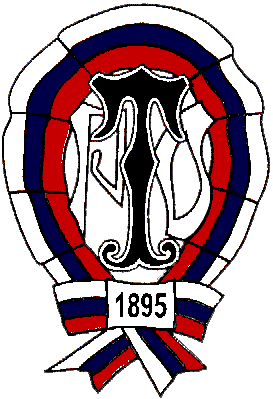 ФЕДЕРАЦИЯ СПОРТИВНОГО ТУРИЗМА РОССИИSPORT  TOURISM  FEDERATION  OF  RUSSIAМосква 127282 Студеный проезд 7, т/ф: +495 / 478-63-02STUR, Russia, Stoudjony proezd 7, 127282 – Moscow tel./fax: +7-495 / 478-63-02E-mail: tsu@tssr.ru; www.tssr.ruСПРАВКА О СОВЕРШЕННОМ ТУРИСТСКОМ СПОРТИВНОМ МАРШРУТЕ (ТСМ)СПРАВКА О СОВЕРШЕННОМ ТУРИСТСКОМ СПОРТИВНОМ МАРШРУТЕ (ТСМ)Вид туризмакомбинированный Название маршрута и его к.с.пеше-водный,   5 к.с.Номер маршрутной книжки47-17Название организации проводившей ТСМ (турклуб, спортклуб, турфирма, учебное заведение, и др.) с указанием административно-территориальной принадлежностиРоссия, г.Новокузнецк, Новокузнецкий государственный педагогический институтФ.И.О. руководителя ТСМ (полностью) Поздеев Дмитрий АнатольевичДомашний адрес654054 г.Новокузнецк, Университетская ул., 19-8телефон	тел. (8352) 40-36-15электронный адресdmitrypru@yandex.ruСписок участников ТСМ:  Алексеев Константин ВладимировичФ.И.О. полностью по алфавитуПоздеев Дмитрий ПавловичПоздеев Иван ПавловичПоздеев Сергей ПавловичНазвание района проведения ТСМ и подробная нитка маршрута с указанием общепринятых характеристик локальных препятствий (высота, к.т., первопрохождение и др.)Горный Алтай,  г. Бийск - пос. Кош-Агач (автозаброска) - Курайский хр. - р. Мал. Кокоря - р. Башкаус (пеший) - каньоны Прямой (5 к.с.) - Ильдугемский (4 к.с.) - Змейка (5 к.с.) - Открытый (4 к.с.) - Саратанский (5 к.с.) - Щель (4 к.с.) - Глубокий - 5 к.с. (водный) - р.Джундук -  хр. Сумуль-тинский - р. Кызылтобрак (пеший) - р. Бол. Сумульта - пор. Шумы (5 к.с.) - р. Катунь - пор. Тельдекпень 1,2 (4 к.с.) - пос. Чемал (водный)Сроки проведения ТСМ в формате: дд.мм.гг - дд.мм.гг., продолжительность активной части в днях и протяженность зачетной части маршрута в километрах24.07.13 - 19.08.13, 20 дней, 418 км. Название МКК рассмотревшей заявочные материалы и выпустившей команду в ТСММКК Сибирского федерального округаНазвание МКК рассмотревшей и утвердившей отчет о ТСММКК Сибирского федерального окр.Наличие элементов первопрохождений на маршрутеИзменение пофамильного или количественного состава участников ТСМда  (нет)Прохождение не заявленных участков маршрутада  (нет)Прохождение запасных вариантов маршрутада  (нет)Прохождение маршрута вне календарного графика, утвержденного при заявке ТСМ в МККда  (нет)Использование на маршруте средств передвижения, не ого-воренных при утверждении заявленного маршрута в МККда  (нет)Наличие несчастных случаев в команде при прохождении маршрута (травмы, обморожения и др.)да  (нет)Размещение отчета и видеоматериалов на интернет ресурсах (при наличии)	Отчет:http://www.mountain.ru/article/…Видеофильм : http://youtu.be/....